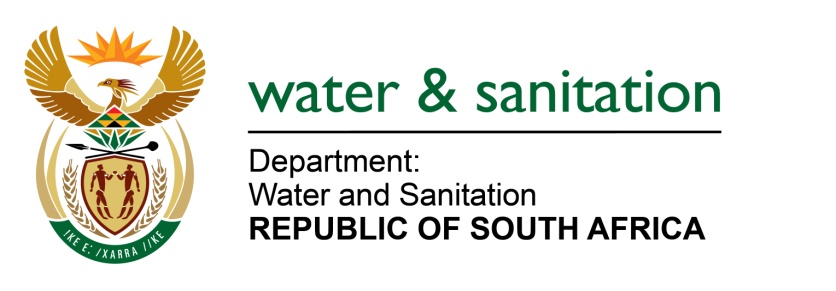 NATIONAL ASSEMBLYFOR WRITTEN REPLYQUESTION NO 264DATE OF PUBLICATION IN INTERNAL QUESTION PAPER:  19 FEBRUARY 2016(INTERNAL QUESTION PAPER NO. 2)264.	Ms M S Khawula (EFF) to ask the Minister of Water and Sanitation:Whether she and/or her department has bought advertising space in The New Age in the (a) 2012-13, (b) 2013-14 and (c) 2014-15 financial years; if so, (i) what number of times and (ii) for what amount in each specified financial year?					NW268E---00O00---REPLY:Yes, my Department did buy advertising space in The New Age. Refer to the table 	below for the break down per financial year. ---00O00---Financial YearNumber of timesAmount(a) 2012/13Once (1)R97 723.08(b) 2013/14Five (5)R 175 091.40(c) 2014/15Thirteen (13)R 953 887.97